Aktivované študijné programy na VŠZ  a SP sv. Alžbety pracovisko bl. Sáry Salkaházi Rožňava. Akademický rok 2023/2024Študijný program Sociálna práca. Prvý stupeň - Bc. dĺžka štúdia 6 semestrov (Bc.).Podmienky prijatia do externej formy: ukončená stredná škola s maturitou.vyplnená prihláška na VŠ (tlačivo zakúpiť v papiernictve alebo stiahnuť zo stránky            Ministerstva školstva, vedy, výskumu a športu SR, ktorá musí obsahovať:overenú fotokópiu maturitného vysvedčeniakópie (neoverené) koncoročných vysvedčení za celé štúdium na strednej škole + výpis známok s vypočítaným priemerom v prihláškena strane 3. prihlášky uviesť údaje o zamestnanípodpísaný životopisdoklad o úhrade nákladov spojených so zabezpečením prijímacieho konaniaForma prijímacích pohovorov:  bez prijímacích pohovorov. Poplatky:1.Poplatok na materiálne zabezpečenie prijímacieho konania: podanie prihlášky do 31.01.2023- 0 €.                                                                                                Podanie prihlášky od 01.02.2023 - 50 €.2. Zápisné: 114 €.3. Školné za zimný semester prvého roku štúdia: - 234 € (prihláška podaná do 28.02.2023  vrátane).- 260 € (prihláška podaná od 01.03.2023). Poplatky za zápisné a školné je možné uhradiť v jednej sume na číslo účtu:IBAN: SK02 1100 0000 0026 2674 8634Variabilný symbol: dátum narodenia (v tvare DDMMRRRR) do poznámky uviesť meno uchádzača.Doklad o úhrade poplatkov (zápisné a školné) je potrebné doniesť v deň administratívneho zápisu – september 2023Prvý stupeň - Bc. dĺžka štúdia 6 semestrov (Bc.).Podmienky prijatia do dennej formy: ukončená stredná škola s maturitou.vyplnená prihláška na VŠ (tlačivo zakúpiť v papiernictve alebo stiahnuť zo stránky            Ministerstva školstva, vedy, výskumu a športu SR, ktorá musí obsahovať:overenú fotokópiu maturitného vysvedčenia(uchádzači, ktorí maturujú v školskom roku 2022/2023 doručia maturitné vysvedčenie najneskôr do konca júna 2023)kópie (neoverené) koncoročných vysvedčení za celé štúdium na strednej škole + výpis známok s vypočítaným priemerom v prihláškepodpísaný životopisdoklad o úhrade nákladov spojených so zabezpečením prijímacieho konaniaForma prijímacích pohovorov:  bez prijímacích pohovorov. Poplatky:1. Poplatok na materiálne zabezpečenie prijímacieho konania: podanie prihlášky do 31.01.2023-0 €.                                                                                                 Podanie prihlášky od 01.02.2023- 50 €.2. Zápisné: 114 €.3. Školné za zimný semester prvého roku štúdia: 280 € (prihláška podaná do 28.02.2023 vrátane).                                                                               350 € (prihláška podaná od 01.03.2023).Poplatky za zápisné a školné je možné uhradiť v jednej sume na číslo účtu:IBAN: SK02 1100 0000 0026 2674 8634Variabilný symbol: dátum narodenia (v tvare DDMMRRRR) do poznámky uviesť meno uchádzača.Doklad o úhrade poplatkov (zápisné a školné) je potrebné doniesť v deň administratívneho zápisu – september 2023======================================================================Druhý stupeň - Mgr. dĺžka štúdia 4 semestrePodmienky prijatia do  externej formy:ukončený prvý stupeň vysokoškolského vzdelaniavyplnená prihláška na VŠ štúdium (tlačivo: zakúpiť v ŠEVTe  (papierníctvo)   alebo stiahnuť zo stránky Ministerstvo školstva, vedy, výskumu a športu SR a musí obsahovať: - overenú kópiu diplomu (absolventi VŠZ a SP sv. Alžbety dodajú neoverenú kópiu), - overenú kópiu vysvedčenia o štátnej skúške (absolventi VŠZ a SP sv. Alžbety dodajú neoverenú kópiu),  Uchádzači, ktorí budú mať štátnu skúšku po termíne podania prihlášok doložia diplom (overenú kópiu) a vysvedčenie o štátnej skúške (overenú kópiu) dodatočne (§ 58 ods. 1 zák.455/2012 Z. z., kt. sa mení a dopĺňa zák. 131/2002 Z. z. o vysokých školách v znení neskorších predpisov) pred termínom zápisu, aby mohlo byť zaslané rozhodnutie o prijatí na štúdium.- doklad o vykonaných skúškach a zápočtoch za bakalárske štúdium (neplatí pre absolventov VŠZaSP sv. Alžbety).- podpísaný životopis- na 3.strane prihlášky uviesť údaje o zamestnaní            - doklad o zaplatení vkladom na účet. Poplatok za úhradu nákladov spojených so zabezpečením                 prijímacieho konania na vysokoškolské štúdium uchádzač zaplatí vkladom na účet VŠZaSP sv.              Alžbety, Bratislava číslo účtu: IBAN: SK02 1100 0000 0026 2674 8634, variabilný symbol: dátum              narodenia (v tvare DDMMRRRR), absolventi VŠZ a SP sv. Alžbety uvedú ako variabilný symbol              svoje identifikačné číslo študenta, do poznámky uviesť meno uchádzača.Forma prijímacích pohovorov:  bez prijímacích pohovorov. Poplatky:1. Poplatok na materiálne zabezpečenie prijímacieho konania: 50 €.2. Zápisné: 180 €.3. Školné za zimný semester prvého roka štúdia:      - prihláška podaná do 31.05.2022...........................................  310 €.    - prihláška podaná od 01.06.2022 ............................................395 €.Poplatky za zápisné a školné je možné uhradiť v jednej sume na číslo účtu:IBAN: SK02 1100 0000 0026 2674 8634Variabilný symbol: dátum narodenia (v tvare DDMMRRRR) do poznámky uviesť meno uchádzača (študenti VŠZaSP sv. Alžbety uvedú svoje číslo študenta)Doklad o úhrade poplatkov (zápisné a školné) je potrebné doniesť v deň administratívneho zápisu – september 2023Termín podania prihlášok - na bakalársky stupeň  do .........................28.2.2023                                                       -na magisterský stupeň do ..........................31.5.2023 Prihlášky posielať (alebo osobne doručiť) na adresu:Vysoká škola zdravotníctva a sociálnej práce sv. Alžbety, n.o. BratislavaDetašované pracovisko bl. Sáry SalkaháziovejKósu Schoppera 2204801 Rožňava                    ============================================================Rigorózne konanie v odbore Sociálna prácaMinimálna dĺžka trvania konania: 1 rok.Forma prijímacích pohovorov:  bez prijímacích pohovorov.Podmienky prijatia: absolvent druhého stupňa daného alebo príbuzného odboru.Poplatky:1. Poplatok za celé konanie: 395 €.2. Poplatok za vydanie diplomu: 200 €.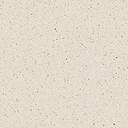 